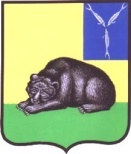 СОВЕТ МУНИЦИПАЛЬНОГО ОБРАЗОВАНИЯ ГОРОД ВОЛЬСК ВОЛЬСКОГО МУНИЦИПАЛЬНОГО РАЙОНА САРАТОВСКОЙ ОБЛАСТИ    Р Е Ш Е Н И Е     12 февраля 2016 г.                    № 28/3-132   	                         г. Вольск		О компенсации пассажирским перевозчикам на обеспечение проезда учащимся очной формы обучения, обучающимся в ССУЗах города Вольска и зарегистрированным  в поселке Шиханы-2 и поселке Шиханы-4 муниципального образования город Вольск по пригородному автобусному маршруту № 150 «Вольск – Шиханы»В соответствии с Федеральным законом от 06 октября 2003 года № 131-ФЗ «Об общих принципах организации местного самоуправления в Российской Федерации», статьями 3 и 19 Устава муниципального образования город Вольск и в целях социальной поддержки учащихся очной формы обучения, Совет муниципального образования город Вольск РЕШИЛ:1.	На основе договора с перевозчиком, администрации Вольского муниципального района на учебный период 2016 года организовать  перевозки учащихся очной формы обучения, обучающихся в ССУЗах города Вольска и зарегистрированных в поселке Шиханы-2 и поселке Шиханы-4 муниципального образования город Вольск, по пригородному автобусному маршруту № 150 «Вольск – Шиханы», с 70 процентной скидкой стоимости билета на все дни недели, исключая воскресные  и праздничные дни, по предъявлению студенческого билета и вкладыша к нему, выданного администрацией Вольского муниципального района.2.	Администрации Вольского муниципального района при формировании проекта бюджета муниципального образования город Вольск предусмотреть объемы расходов (ассигнования) на обеспечение проезда учащимся очной формы обучения, обучающимся в ССУЗах города Вольска и зарегистрированным  в поселке Шиханы-2 и Шиханы-4 муниципального образования город Вольск по пригородному автобусному маршруту № 150 «Вольск – Шиханы».3.	Контроль за исполнением настоящего решения возложить на главу администрации Вольского муниципального района И.И. Пивоварова.4.	Настоящее решение вступает в силу со дня его официального опубликования и распространяется на отношения, возникшие с 01 января 2016 года.Глава муниципального образованиягород Вольск 								     В.Г.Матвеев